LOTERIA SANTANDER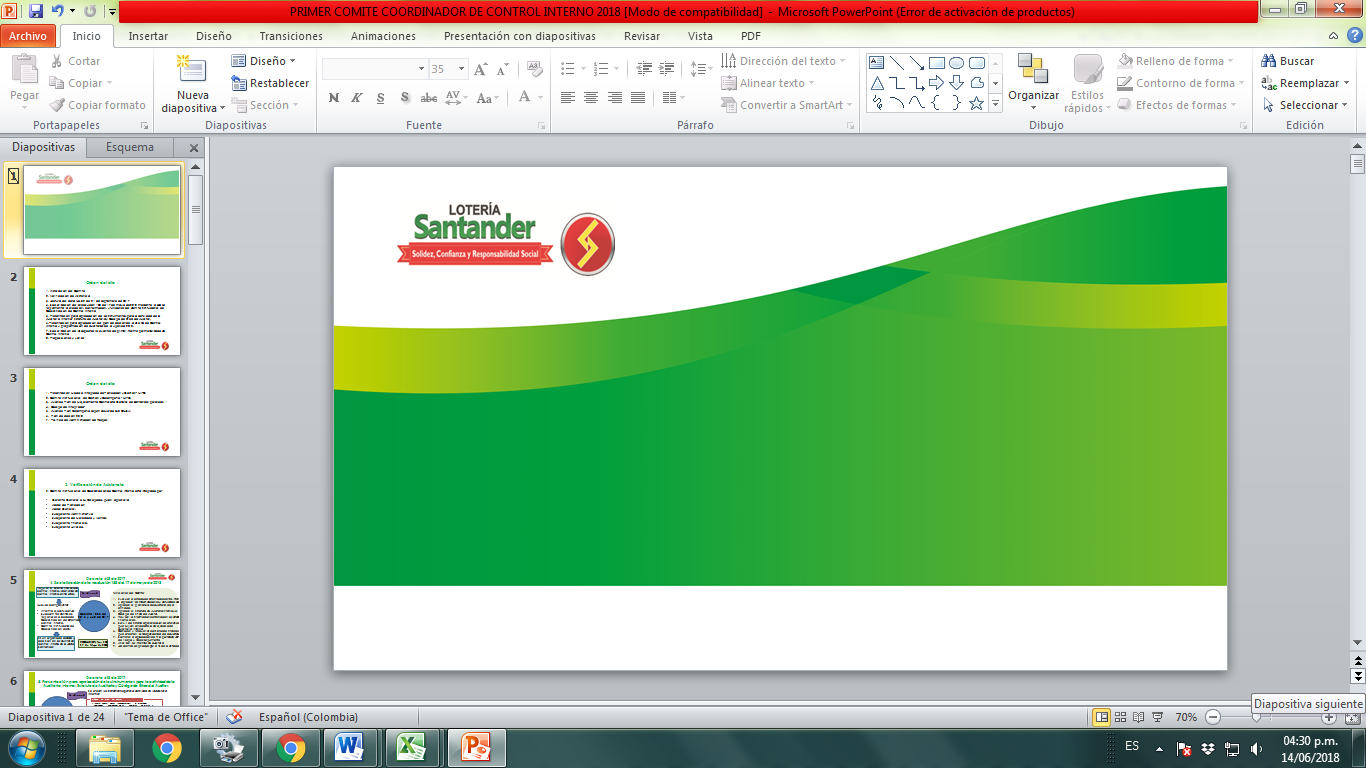 SEGUIMIENTO A LA ESTRATEGIA DEL PLAN ANTICORRUPCION Y DE ATENCION AL CIUDADANOEl presente informe corresponde al primer seguimiento al Plan Anticorrupción y de Atención al Ciudadano para el periodo comprendido entre el 1 de enero al 30 de abril de 2019, el cual tiene como objetivo verificar y evaluar la elaboración, visibilización y evaluar el grado de cumplimiento de las acciones formuladas por la LOTERIA SANTANDER por cada uno de los componentes para la vigencia 2018 y con los resultados obtenidos brindar las recomendaciones necesarias a la Alta Dirección con el fin de que se tomen los correctivos correspondientes.ELABORACION Y PUBLICACION DEL PLAN ANTICORRUCION Se verifica que la Loteria Santander, eleboró el Plan Anticorrupción y de atención al ciudadano de acuerdo con los lineamientos de la Ley 1474 del 12 de julio de 2011, Decreto Nacional 2641 de 2012 y Decreto 124 de 2016, el cual fue aprobado por el Comité Institucional de Gestión y Desempeño mediante acta No.001 del 14 de enero de 2019 y adoptado mediante resolución 015 del 28 de enero de 2019, asi mismo se verifica que se encuentra publicado en la página web de la entidad en la sección denominada “TRANSPARENCIA” según lo establecido en los artículos 2.1.1.2.1.4. y 2.1.4.8. del Decreto 1081 de 2015 en el link:http://www.loteriasantander.gov.co/solidez_confianza_y_responsabilidad_social/documentos/MAPA_PLAN%20_ANTICORRUPCION_Y_ATENCION_AL_CIUDADANO_2019.pdf La oficina Asesora de Control Interno de la Lotería Santander en cumplimiento de su función de efectuar el seguimiento y control del Plan Anticorrupción y de Atención al Ciudadano, realizó el primer seguimiento a cada uno de sus componentes 1. Gestión del Riesgo de Corrupción – Mapa de Riesgos de Corrupción2. Racionalización de trámites.3. Rendición de cuentas4. Mecanismos para mejorar la atención al ciudadano.5. Mecanismos para la transparencia y acceso a la Información6. Iniciativas adicionales que permitan fortalecer su estrategia de lucha contra la corrupciónRECOMENDACIONESRevisar el Plan Anticorrupción de la entidad y ajustarlo a los lineamientos dados por el Departamento Administrativo de la Función Pública – DAFP en la Guía: Estrategias para la Construcción del Plan Anticorrupción y de Atención al Ciudadano versión 2 de 2015.La OCI evidencia actividades que hacían parte del Plan anticorrupción de la vigencia 2018, y que al finalizar presentaban cumplimiento del 100%, por lo que se recomienda hacer una revisión de las actividades plateadas para la vigencia 2019.Con respecto a los indicadores para las actividades del plan anticorrupción, en general, se observa que no son claros, ni específicos, por lo que la OCI recomienda que sea revisada su formulación de manera que sean adecuados a las actividades, medibles y cuantificables, ajustado a su definición: Un indicador es una comparación entre dos o más tipos de datos que sirve para elaborar una medida cuantitativa o una observación cualitativa, esta comparación arroja un valor, una magnitud o un criterio, que tiene significado para quien lo analiza.Establecer metas en el plan anticorrupción con el fin de lograr medir el cumplimiento de cada una de las actividades programadas, así como el responsable de su ejecución.En cuanto al mapa de riesgos de corrupción, se observa que se tuvo en cuenta las recomendaciones realizada en informes anteriores por la Oficina de Control Interno en cuanto a diferenciarlos de los riesgos de gestión, se evidencia la elaboración y actualización de la política de riesgos y de su respectivo manual acorde a la Guía para la Gestión del Riesgo de Corrupción 2015 del Departamento Administrativo de la función PúblicaCordialmente,SANDRA PATRICIA MEJIA ABELLOJefe Oficina Asesora de Control InternoCOMPONENTESUBCOMPONENTESEGUIMIENTO% de AvanceGESTION DEL RIESGO DE CORRUPCION Administración de Riesgos de CorrupciónACTIVIDAD: Actualizacion de la Politica de Administracion de Riesgos InstitucionalElaboración del manual para la Administración del riesgoOBSERVACIONES DE LA OFICINA DE CONTROL INTERNOLa oficina de control interno evidenció el documento denominado POLITICAS Y ADMINISTRACION DEL RIESGO, el cual fue aprobado mediante resolución No. 015 del 28 de enero de 2019. Así mismo como parte integral de la política se evidencia la elaboración de un Manual para la Administración del riesgo.100%GESTION DEL RIESGO DE CORRUPCION Construcción del Mapa de Riesgos de Corrupcion y divulgacionACTIVIDAD: Construcción al interior de la entidad mapas de riesgos de los procesos conforme al modelo de gestión, incluyendo riesgos de corrupciónOBSERVACIONES DE LA OFICINA DE CONTROL INTERNOSe dio cumplimiento a esta actividad, mediante acta de comité Institucional de Gestión No.001 del 14 de enero de 2019, en la cual se aprueba el mapa de riesgos, el cual se encuentra publicado en la página web de la entidad en el link:  http://www.loteriasantander.gov.co/solidez_confianza_y_responsabilidad_social/documentos/MATRIZ_RIESGOS_CORRUPCION_2019.pdf100%GESTION DEL RIESGO DE CORRUPCION Divulgacion del mapa de riesgos de corrupción y divulgaciónACTIVIDAD: Socializar e implementar el mapa de riesgos de anticorrupciónOBSERVACIONES DE LA OFICINA DE CONTROL INTERNOEsta actividad se programó para el primer cuatrimestre del año, se cumplió de acuerdo lo programado para lo cual el mapa de riesgos se encuentra publicado en la página web de la entidad en el link: http://www.loteriasantander.gov.co/solidez_confianza_y_responsabilidad_social/documentos/MATRIZ_RIESGOS_CORRUPCION_2019.pdf100%GESTION DEL RIESGO DE CORRUPCION Monitoreo o revisiónACTIVIDAD: Realizar seguimiento y evaluación al Mapa de riesgos de corrupción de la Loteria SantanderOBSERVACIONES DE LA OFICINA DE CONTROL INTERNOLa OCI evidenció el documento que contiene el primer seguimiento con corte 30 de abril de 2019 denominado: Primer Informe de Seguimiento al Plan Anticorrupción y de Atención al Ciudadano publicado en el siguiente link:http://www.loteriasantander.gov.co/solidez_confianza_y_responsabilidad_social/documentos/I_AVANCE_MATRIZ_RIESGOS_2019.pdf33,3%GESTION DEL RIESGO DE CORRUPCION SeguimientoACTIVIDAD: La Oficina Asesora de Control Interno debera realizar un seguimiento por semestre e informar, asi como las propuestas de mejoramiento y tratamiento a las situacioneds detectadas y definidas por los lideres de proceso.OBSERVACIONES DE LA OFICINA DE CONTROL INTERNOEsta actividad se tiene programada para el segundo y tercer cuatrimestre de la vigencia 20190%RACIONALIZACION DE TRAMITESTrámitesACTIVIDAD: Inventario de tramientes administrativos de la entidad OBSERVACIONES DE LA OFICINA DE CONTROL INTERNOCon respecto a esta actividad la Oficina de Control Interno  encuentra que el indicador no se formuló de forma clara, especifica y medible con respecto a la actividad, lo cual no le permite realizar una evaluacion objetiva de su cumplimiento, ni de su porcentaje de avance, por lo que se recomienda reformularlo o complementarlo 0%3.RENDICION DE CUENTASInformación de calidad y en lenguaje comprensibleACTIVIDAD: Informe de Gestión Administrativa presentado a la Asamblea DepartamentalOBSERVACIONES DE LA OFICINA DE CONTROL INTERNOPara esta actividad, según la informacion suministrada por la Oficina Asesora de Planeación, durante el primer cuatrimestre de 2019, la Asamblea Departamental solicitó a la Loteria Santander un (1) informe de Gestión, el cual fue elaborado y sustentado por la Gerente General,  por lo que la OCI considera que se ha dado  cumplimiento del 100% a la solicitud de informes durante el periodo objeto del presente seguimiento.100%3.RENDICION DE CUENTASInformación de calidad y en lenguaje comprensibleACTIVIDAD: Informes de rendición de cuentas señor Gobernador  OBSERVACIONES DE LA OFICINA DE CONTROL INTERNOPara esta actividad, según la informacion suministrada por la Oficina Asesora de Planeación, durante el primer cuatrimestre de 2019, la Gobernación de Santander solicitó a la Loteria Santander dos (2) informes de Gestión referentes a las provincias guanentina y comunera, los cuales se encuentran publicados:  http://www.santander.gov.co/index.php/gobernacion/documentacion/category/1181-rendicion-de-cuentas-2018,  por lo que la OCI considera que se ha dado  cumplimiento al 100% de los informes solicitados durante el periodo objeto del presente seguimiento100%3.RENDICION DE CUENTASInformación de calidad y en lenguaje comprensibleACTIVIDAD: Rendición de cuantas consolidada con la del señor Gobernador de cada vigencia Publicación en redes sociales  OBSERVACIONES DE LA OFICINA DE CONTROL INTERNOPara esta actividad, según la informacion suministrada por la Oficina Asesora de Planeación, durante el primer cuatrimestre de 2019, la Gobernación de Santander solicitó a la Loteria Santander un (1) informe referente a la Gestión de la vigencia 2018, el cual se encuentra publicado en el link:  http://www.santander.gov.co/index.php/gobernacion/documentacion/category/1181-rendicion-de-cuentas-2018,  por lo que la OCI considera que se ha dado  cumplimiento al 100% de los informes solicitados durante el periodo objeto del presente seguimiento.100%4.MECANISMOS PARA MEJORAR LA ETENCION AL CIUDADANOFortalecimiento de los canales de atenciónACTIVIDAD: Incluir en el Plan Institucional de Capacitación tematicas relacionadas con el mejoramiento del servicio al ciudadano.OBSERVACIONES DE LA OFICINA DE CONTROL INTERNONo se evidencia avance para esta actividad durante el primer cuatrimestre de 20190%4.MECANISMOS PARA MEJORAR LA ETENCION AL CIUDADANOFortalecimiento de los canales de atenciónACTIVIDAD:  Seguimiento a la operatividad de las PQRs peticiones, quejas, reclamos y sugerencias presentadas OBSERVACIONES DE LA OFICINA DE CONTROL INTERNOEsta actividad se viene cumpliendo para el primer cuatrimestre,  con corte al 30 de abril de 2019 se recibieron 13 solicitudes las cuales se respondieron el 100% de las PQR recibidas y con la oportunidad establecida en la ley, según la información de seguimiento suministrada por la funcionaria encargada de las PQR. En cuanto a la politica de atencion al usuario la OCI evidencia un documento denominado “Politica de Atencion al Usuario” el cual no ha sido aun aprobado por el respectivo comité.80%4.MECANISMOS PARA MEJORAR LA ETENCION AL CIUDADANOFortalecimiento de los canales de atenciónACTIVIDAD: Encuesta de percepcion de ciudadanos respecto colocacion de nuestro productoOBSERVACIONES DE LA OFICINA DE CONTROL INTERNONo se evidencia avance para esta actividad durante el primer cuatrimestre de 20190%5.MECANISMOS PARA MEJORAR LA TRANSPARENCIA Y EL ACCESO A LA INFORMACIONTransparencia ActivaACTIVIDAD: Ajustar el sitio web a los lineamientos definidos en la politica de gobierno digital y la ley 1712 del 2014OBSERVACIONES DE LA OFICINA DE CONTROL INTERNOEl sitio web de la entidad fue actualizado en la vigencia 2018 con el fin de ajustarla a los lineamientos definidos en la ley 1712 de 2014 y a la política de gobierno digital, sinembargo a la fecha del presente seguimiento se evidencia que la información minima no es publicada y/o actualizada en la pagina web con la periodicidad que establece la mencionada norma.80%5.MECANISMOS PARA MEJORAR LA TRANSPARENCIA Y EL ACCESO A LA INFORMACIONTransparencia ActivaACTIVIDAD: Verificar el registro de las hojas de vida de los servidores publicos de la Función Publica en el SIGEP, socializar e implementar el mapa de riesgos de anticorrupciónOBSERVACIONES DE LA OFICINA DE CONTROL INTERNOLa oficina de talento humano de la subgerencia administrativa informa que se tiene un avance del 50% de la información registrada por los funcionarios de la entidad. sin embargo no se planteó un indicador para esta actividad que permita medir su avance50%5.MECANISMOS PARA MEJORAR LA TRANSPARENCIA Y EL ACCESO A LA INFORMACIONTransparencia ActivaACTIVIDAD: Verificar el resgistro de los contratos suscritos por la entidad en el SECOPOBSERVACIONES DE LA OFICINA DE CONTROL INTERNOPara esta actividad en el primer cuatrimestre de la vigencia 2019 se evidencia según los datos de la subgerencia jurídica un cumplimiento del 100%100%5.MECANISMOS PARA MEJORAR LA TRANSPARENCIA Y EL ACCESO A LA INFORMACIONTransparencia ActivaACTIVIDAD: La entidad identifica y publica datos en formato abierto, priorizando aquellos de mayor impacto en los usuarios, ciudadanos y grupos de interesOBSERVACIONES DE LA OFICINA DE CONTROL INTERNOPara esta actividad durante el primer cuatrimestre de 2019, se evidencia que la entidad se encuentra en el proceso de identificar los datos que son susceptibles de publicar en formato abierto.10%5.MECANISMOS PARA MEJORAR LA TRANSPARENCIA Y EL ACCESO A LA INFORMACIONTransparencia ActivaACTIVIDAD: Actualizar la información institucional registrada en el boton “Transparencia y acceso a la información” del portal web institucional, frente a la normativa vigente OBSERVACIONES DE LA OFICINA DE CONTROL INTERNOLa OCI evidencia que la entidad ha mostrado avance en el registro y actualización de la información que forma parte del link “Transparencia y Acceso a la Información del Portal web, sin embargo, la informacion no es publicada con la periodicidad requerida.70%5.MECANISMOS PARA MEJORAR LA TRANSPARENCIA Y EL ACCESO A LA INFORMACIONTransparencia ActivaACTIVIDAD: Informe de PQR el reporte de solicitudes de acceso a la información publica recibida en la entidadOBSERVACIONES DE LA OFICINA DE CONTROL INTERNODurante el primer cuatrimestre la OCI no evidencia informe o reporte de PQR.  0%5.MECANISMOS PARA MEJORAR LA TRANSPARENCIA Y EL ACCESO A LA INFORMACIONMonitoreo del Acceso a la información públicaACTIVIDAD: Circularización y socilización de respuesta oportuna a los derechos de petición.OBSERVACIONES DE LA OFICINA DE CONTROL INTERNODurante el cuatrimestre objeto del presente informe se videncia  circular envada por la Gerencia General dirigida a todos los funcionarios de la entidad, en el tema de respuesta oportuna a derechos de petición.100%5.MECANISMOS PARA MEJORAR LA TRANSPARENCIA Y EL ACCESO A LA INFORMACIONTransparencia ActivaACTIVIDAD: Socialización e implementación de formatos SIPLAFT y el manual de distribuidorOBSERVACIONES DE LA OFICINA DE CONTROL INTERNOSe implementó lista de chequeo para pago de premios, formato para pago de premios e identificación de ganadores de acuerdo al manual SIPLAFT, la OCI no logró evidenciar la socialización de los mismos.80%6.INICIATIVAS ADICIONALESSocialización permanente de los funcionariosACTIVIDAD: Crear un espacio de consulta permanente en INTRANET para los funcionarios activosOBSERVACIONES DE LA OFICINA DE CONTROL INTERNOEsta actividad formaba parte del plan anticorrupción de la vigencia 2018, con un cumplimiento del 100% en el primer cuatrimestre de 2018, sin embargo, a la fecha del presente seguimiento la OCI pudo evidenciar que los documentos de consulta de la Intranet no están dispuestos de manera organizada lo que dificulta su consultar, adicionalmente algunos se encuentran desactualizados.90%6.INICIATIVAS ADICIONALESSocialización permanente de los funcionariosACTIVIDAD: Implementar los criterios de accesibilidad y usabilidad en el portal web de la entidad OBSERVACIONES DE LA OFICINA DE CONTROL INTERNOLa Oficina de Control interno evidencia que la entidad ha venido realizando avances con respecto a esta actividad como la contratación del rediseño del portal web con el fin de ajustarla a lo dispuesto en la Ley 1474 de 2011 y 1712 de 2014, sin embargo, la OCI encuentra que el indicador formulado para esta actividad no le permite medir el grado de avance.0%